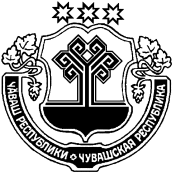 О внесении изменений в постановление администрации Чутеевского сельского поселения от 01.04.2020 № 16 «О представлении гражданами, претендующими на замещение должностей муниципальной службы администрации Чутеевского сельского поселения Янтиковского района, и муниципальными служащими администрации Чутеевского сельского поселения Янтиковского района сведений о доходах, расходах об имуществе и обязательствах имущественного характера»        В соответствии с Федеральными законами от 02.03.2007 № 25-ФЗ «О муниципальной службе в Российской Федерации», от 25.12.2008 № 273-ФЗ «О противодействии коррупции», Указами Президента Российской Федерации от 18.05.2009 № 559 «О представлении гражданами, претендующими на замещение должностей федеральной государственной службы, и федеральными государственными служащими сведений о доходах, об имуществе и обязательствах имущественного характера»,  администрация Чутеевского сельского поселения п о с т а н о в л я е т:         1.Внести в Положение о представлении гражданами, претендующими на замещение должностей муниципальной службы администрации Чутеевского сельского поселения Янтиковского района, и муниципальными служащими администрации Чутеевского сельского поселения Янтиковского района сведений о доходах, расходах, об имуществе и обязательствах имущественного характера (с изменениями от 22.12.2021 № 38) (далее Положение), утвержденное  постановлением администрации Чутеевского сельского поселения от 01.04.2020 № 16 следующее изменение:        1) дополнить пунктом 9.1 следующего содержания:         «9.1 Не допускается использование сведений о доходах, расходах, об имуществе и обязательствах имущественного характера для установления или определения платежеспособности муниципального служащего, его супруги (супруга) и несовершеннолетних детей, для сбора в прямой или косвенной форме пожертвований (взносов) в фонды религиозных или других общественных объединений, иных организаций, а также физических лиц.».         2. Настоящее постановление вступает в силу  со дня его официального опубликования.Глава Чутеевского сельского поселения                                                                            Д.В.Белов